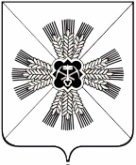 Кемеровская областьПромышленновский муниципальный районАдминистрация Тарасовского сельского поселенияПОСТАНОВЛЕНИЕ17 октября 2019 г. №38с. Тарасово Об утверждении отчета об исполнении бюджета Тарасовского сельского поселения за 9 месяцев 2019 года.             В соответствии со статьей 264.2. Бюджетного кодекса Российской Федерации: 1. Утвердить отчет об исполнении бюджета Тарасовского сельского поселения (далее –  бюджета поселения) за 9 месяцев 2019 года: 1) по доходам в сумме 4921,4 тыс. рублей;2) по расходам в сумме 5026,1 тыс. рублей;3) дефицита бюджета в сумме 104,7 тыс. рублей.2. Утвердить отчет об исполнении доходов бюджета поселения за 9 месяцев 2019 года по кодам классификации доходов бюджетов, согласно приложению № 1 к настоящему постановлению.3. Утвердить отчет об исполнении расходов бюджета поселения за  9 месяцев 2019 года по разделам и подразделам классификации расходов бюджетов, согласно приложению № 2 к настоящему постановлению.4. Утвердить отчет об исполнении расходов бюджета поселения за 9 месяцев 2019 года по ведомственной структуре расходов бюджетов, согласно приложению № 3 к настоящему постановлению.5. Утвердить источники финансирования дефицита бюджета поселения за 9 месяцев 2019 года по кодам классификации источников финансирования дефицитов бюджетов, согласно приложению № 4 к настоящему постановлению.6. Утвердить отчет о расходах бюджета поселения на исполнение муниципальных программ за 9 месяцев 2019 года, согласно приложению № 5 к настоящему постановлению. 7. Отчет об исполнении бюджета поселения за 9 месяцев 2019 года направить в Совет народных депутатов Тарасовского сельского поселения 8. Настоящее постановление подлежит обнародованию на информационном стенде  Тарасовского сельского поселения и размещению на сайте администрации Промышленновского муниципального района в  сети «Интернет».9. Контроль за исполнением настоящего постановления возложить на главного специалиста поселения С.В.Уфимцеву10. Постановление вступает в силу со дня его подписанияПриложение 1 к  постановлению администрации Тарасовского сельского поселенияот 17.10.2019 г. №38ОТЧЕТоб исполнении доходов бюджета поселения  за 9 месяцев 2019 годапо кодам классификации  доходов бюджетовПриложение 3 к  постановлению администрации Тарасовского сельского поселенияот 17.10.2019г. №  38ОТЧЕТ об исполнении расходов бюджета поселения за 9 месяцев 2019 года по ведомственной структуре расходов бюджетов Приложение 4 к  постановлению администрации Тарасовского сельского поселенияот 17.10.2019 г. №38ИСТОЧНИКИ финансирования дефицита бюджета поселенияза 9 месяцев 2019 годапо кодам классификации источников финансирования дефицитов бюджетовТыс. руб.Приложение 5к  постановлению администрации Тарасовского сельского поселенияот 17.10.2019 г. №38ОТЧЕТо расходах бюджета поселения на исполнение муниципальных программ за 9 месяцев 2019 годаГлаваТарасовского сельского поселенияВ.Г.ЛангНаименование дохода бюджетаГодовой план, тыс.руб.ИсполнениеИсполнениеНаименование дохода бюджетаГодовой план, тыс.руб.Тыс.руб.%Доходы бюджета всего7952,44921,461,9Налоговые и не налоговые доходы3154,02548,380,8Налог на доходы физических лиц166,0123,774,5Налоги на товары (работы, услуги), реализуемые на территории Российской федерации835,0678,781,3Единый сельскохозяйственный налог300,0564,4188,1Налог на имущество физических лиц96,027,728,8Транспортный налог34,021,571,7Земельный налог 1713,01096,964,0Государственная пошлина10,014,11,41Прочие доходы от компенсации затрат019,10Штрафы, санкции, возмещение ущерба02,20Безвозмездные поступления4798,42373,149,4Дотации на выравнивание бюджетной обеспеченности2637,61426,354,1Субвенции бюджетам поселений на осуществление первичного воинского учета на территориях, где отсутствуют военные комиссариаты95,975,979,1Иные межбюджетные трансферты3,000Прочие межбюджетные трансферты2006,9800,039,9Прочие безвозмездные поступления55,079143Возврат остатков субвенций на осуществление первичного воинского учета0-8,10Приложение 2 к  постановлению администрации Тарасовского сельского поселенияот 17.10.2019 г. №38ОТЧЕТоб исполнении расходов бюджета поселенияза 9 месяцев 2019 года по разделам и подразделам классификациирасходов бюджетовПриложение 2 к  постановлению администрации Тарасовского сельского поселенияот 17.10.2019 г. №38ОТЧЕТоб исполнении расходов бюджета поселенияза 9 месяцев 2019 года по разделам и подразделам классификациирасходов бюджетовПриложение 2 к  постановлению администрации Тарасовского сельского поселенияот 17.10.2019 г. №38ОТЧЕТоб исполнении расходов бюджета поселенияза 9 месяцев 2019 года по разделам и подразделам классификациирасходов бюджетовПриложение 2 к  постановлению администрации Тарасовского сельского поселенияот 17.10.2019 г. №38ОТЧЕТоб исполнении расходов бюджета поселенияза 9 месяцев 2019 года по разделам и подразделам классификациирасходов бюджетовПриложение 2 к  постановлению администрации Тарасовского сельского поселенияот 17.10.2019 г. №38ОТЧЕТоб исполнении расходов бюджета поселенияза 9 месяцев 2019 года по разделам и подразделам классификациирасходов бюджетовРаздел, ПодразделНаименованиеГодовой план, тыс. руб.ИсполнениеИсполнениеРаздел, ПодразделНаименованиеГодовой план, тыс. руб.тыс. руб.%01Общегосударственные вопросы4353,73233,074,20102Функционирование высшего должностного лица субъекта Российской Федерации и муниципального образования663,0478,472,10104Функционирование Правительства Российской Федерации, высших исполнительных органов государственной власти субъектов Российской Федерации, местных администраций 3636,02700,374,30113Другие общегосударственные вопросы54,754,399,302Национальная оборона95,970,873,80203Мобилизационная и вневойсковая подготовка95,970,873,803Национальная безопасность и правоохранительная деятельность70,823,332,90309Защита населения и территории от чрезвычайных ситуаций природного и техногенного характера, гражданская оборона24,03,012,50310Обеспечение пожарной безопасности 46,820,343,404Национальная экономика888,0695,778,30409Дорожное хозяйство (дорожные фонды)835,0645,777,30412Другие вопросы в области экономики53,050,094,305Благоустройство2224,3763,634,30503Благоустройство2224,3763,634,310Социальная политика303,9223,973,71001Пенсионное обеспечение303,9223,973,711Физическая культура и спорт15,815,81001101Физическая культура15,815,8100Всего расходовВсего расходов7952,45026,163,2ВедомствоРаздел, ПодразделНаименованиеГодовой  план, тыс. руб.ИсполнениеИсполнениеВедомствоРаздел, ПодразделНаименованиеГодовой  план, тыс. руб.тыс. руб.%901Администрация Тарасовского сельского поселения7952,45026,163,290101Общегосударственные вопросы4353,73233,074,29010102Функционирование высшего должностного лица субъекта Российской Федерации и муниципального образования663,0478,472,19010104Функционирование Правительства Российской Федерации, высших исполнительных органов государственной власти субъектов Российской Федерации, местных администраций 3636,02700,374,39010113Другие общегосударственные вопросы54,754,399,390102Национальная оборона95,970,873,89010203Мобилизационная и вневойсковая подготовка95,970,873,890103Национальная безопасность и правоохранительная деятельность70,823,332,99010309Защита населения и территории от чрезвычайных ситуаций природного и техногенного характера, гражданская оборона24,03,012,59010310Обеспечение пожарной безопасности 46,820,343,490104Национальная экономика888,0695,778,39010409Дорожное хозяйство (дорожные фонды)835,0645,777,39010412Другие вопросы в области экономики53,050,094,390105Благоустройство2224,3763,634,39010503Благоустройство2224,3763,634,390110Социальная политика303,9223,973,79011001Пенсионное обеспечение303,9223,973,790111Физическая культура и спорт15,815,81009011101Физическая культура15,815,8100КодНаименованиеИсполнено100Федеральное казначейство000 01 00 00 00 00 0000 000Источники внутреннего финансирования дефицита бюджетов104,7000 01 00 00 00 00 0000 000Изменение остатков средств104,7000 01 05 00 00 00 0000 000Изменение остатков средств на счетах по учету средств бюджетов104,7000 01 05 00  00 00 0000 500Увеличение остатков средств бюджетов-5013,2000 01 05 02 00 00 0000 500Увеличение прочих остатков средств бюджетов -5013,2000 01 05 02 01 00 0000 510Увеличение прочих остатков денежных средств бюджетов-5013,2000 01 05 02 01 05 0000 510 Увеличение прочих остатков денежных средств бюджетов сельских поселений-5013,2000 01 05 00 00 00 0000 600Уменьшение остатков средств бюджетов5117,9000 01 05 02 00 00 0000 600Уменьшение прочих остатков средств бюджетов5117,9000 01 05 02 01 00 0000 610Уменьшение прочих остатков денежных средств бюджетов5117,9000 01 05 02 01 05 0000 610Уменьшение прочих остатков денежных средств бюджетов сельских поселений5117,9Наименование муниципальной программы, подпрограммы, мероприятияПлан текущего финансового годаИсполнение за отчетный периодИсполнение за отчетный периодНаименование муниципальной программы, подпрограммы, мероприятияПлан текущего финансового годаТыс. руб.%Муниципальная программа «Жизнеобеспечение Тарасовского сельского поселения»3449,91672,348,5Подпрограмма «Обеспечение мер пожарной безопасности и ликвидации последствий чрезвычайных ситуаций и стихийных бедствий»70,823,533,2Организация и осуществление мероприятий по гражданской обороне, по защите населения и территории от последствий аварий природного и техногенного характера24,03,012,5Обеспечение первичных мер пожарной безопасности в границах населенных пунктов поселения 46,820,343,4Подпрограмма  « Строительство и содержание автомобильных дорог и инженерных сооружений на них в границах поселения»835,0645,777,3Реконструкция, содержание и строительство автомобильных дорог общего пользования, инженерных сооружений на них в границах населенных пунктов поселения  620,0434,670,1Содержание и ремонт сетей уличного освещения автомобильных дорог общего пользования местного значения215,0211,198,2Подпрограмма «Развитие благоустройства на территории поселения»2224,3763,634,3Содержание уличного освещения469,7323,969,0Организация и содержание мест захоронения394,07,41,8Прочие мероприятия по благоустройству территории432,7432,399,9Реализация проектов инициативного бюджетирования «Твой Кузбасс-твоя инициатива»822,900Реализация проектов инициативного бюджетирования «Твой Кузбасс-твоя инициатива»105,000Подпрограмма «Развитие физической культуры и спорта» 15,815,8100Обеспечение условий, проведение мероприятий для развития на территории поселения массовой физической культуры и спорта15,815,8100Подпрограмма "Муниципальная пенсия" 303,9223,973,7Доплаты к пенсиям муниципальных служащих 303,9223,973,7Муниципальная программа "Функционирование органов местного самоуправления Тарасовского сельского поселения"4400,43280,074,5Глава Тарасовского сельского поселения663,0478,472,1Обеспечение деятельности органов местного самоуправления3636,02700,374,3Выполнение других обязательств государства 51,451,399,8Кадастровые работы50,050,0100Итого7850,34952,363,1